     R E P U B L I K A   H R V A T S K A    VUKOVARSKO-SRIJEMSKA ŽUPANIJA     OPĆINA BABINA GREDA  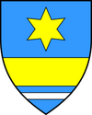            OPĆINSKO VIJEĆEKLASA:  320-02/23-01/34URBROJ: 2196-7-01-23-1Babina Greda, 30. studenog 2023.Na temelju članka 65. stavka 3. Zakona o poljoprivrednom zemljištu („Narodne novine“ br. 20/18, 115/18, 98/19 i 57/22) (u nastavku teksta: Zakon), a sukladno Programu raspolaganja poljoprivrednim zemljištem u vlasništvu države na području Općine Babina Greda („Službeni vjesnik Vukovarsko-srijemske županije“ br. 13/19), a na koji je Ministarstvo poljoprivrede, ribarstva i ruralnog razvoja dalo suglasnost KLASA: 945-01/18-01/584, URBROJ: 525-07/1781-18-5, od dana 11. prosinca, 2018. godine te članka 18. Statuta Općine Babina Greda(„Službeni vjesnik Vukovarsko-srijemske županije“ br. 11/09, 04/13, 03/14, 01/18, 13/18, 21A/19, 03/20, 04/21 i 16/23), Općinsko vijeće Općine Babina Greda i raspisanog Javnog natječaja za prodaju poljoprivrednog zemljištu vlasništvu Republike Hrvatske na području Općine Babina Greda na prijedlog povjerenstva za zakup i prodaju poljoprivrednog zemljišta u vlasništvu RH, na svojoj 24. sjednici održanoj dana 30. studenog 2023. godine  
d o n o s i ODLUKA O IZBORU NAJPOVOLJNIJEG  PONUDITELJAna natječaju za prodaju poljoprivrednog zemljišta u vlasništvu Republike Hrvatske na području Općine Babina Greda od 07.06.2023.Članak 1.Ovom se odlukom izabire najpovoljniji ponuditelj na natječaju za prodaju poljoprivrednog zemljišta u vlasništvu Republike Hrvatske na području Općine Babina Greda (KLASA: 945-03/23-01/6 URBROJ: 2196-7-01-23-1 od 07.06.2023.) na prijedlog povjerenstva za zakup i prodaju poljoprivrednog zemljišta u vlasništvu Republike Hrvatske imenovanoga od Općinskog vijeća Općine Babina Greda.Odluka iz stavka 1. ovoga članka se donosi za svaku katastarsku česticu (u nastavku teksta: k.č.br.)  pojedinačno, od ukupno 37 k.č. za koje je raspisan javni natječaj za prodaju,  i to redoslijedom od rednog broja 1 do rednog broja 37.Kao najpovoljniji ponuditelji za prodaju poljoprivrednog zemljišta u vl. RH na području Općine Babina Greda izabiru se kako slijedi:Članak 2.U slučaju odustanka ili raskida ugovora sa najpovoljnijim ponuditeljem ugovor će se sklopiti sa slijedećim ponuditeljem po prioritetnoj listi izraženoj u zadnjoj koloni, sukladno donesenoj Odluci o izmjeni i dopuni Odluke o izboru najpovoljnijeg ponuditelja na natječaju za prodaju poljoprivrednog zemljišta u vlasništvu Republike Hrvatske na području Općine Babina Greda od 07.06.2023.Svaki najpovoljniji ponuditelj koji odustane gubi pravo na povrat jamčevine.Članak 3.U postupku razmatranja ponuda utvrđeno je  4  ponude koje su nevažeće i to: Marko Mrkonjić, Vladimira Nazora 309, 32 276 Babina Greda, OIB: 86206092473, r/b. parcele 26, k.č. 4241 k.o. Babina Greda – uplaćena jamčevina od strane ponuditelja je manja od 10% što je propisano javnim natječajem,Mato Dominković, Rastovica 41, 32 274 Štitar, OIB: 80963028762, r/b. parcele 34 i 35 k.č. 4587 i 4588 k.o. Babina Greda – nije ponuđena cijena za svaku k.č. zasebno,Aktuell d.o.o., dr. Franje Tuđmana 30/A, 32 000 Vukovar, OIB: 58415393177 – ponuda je nevažeća jer ponuditelj nije dostavio potvrdu porezne uprave o podmirenju svih obveza s osnove javnih davanja,Zeleni kraj d.o.o., J.J. Strossmayera 9, 32 270 Županja, OIB: 99924804577 – ponuditelj je dostavio potvrdu porezne uprave s danom 28.11.2021. godine.Članak 4 .Ova odluka se donosi nakon dobivene prethodne suglasnosti Ministarstva poljoprivrede KLASA: 320-02/23-06/18, URBROJ: 525-06/182-23-7, od dana 27. listopada 2023. godine, te po sastavljanju nacrta ugovora o prodaji na koji je nadležno Županijsko državno odvjetništvo dalo pozitivno mišljenje, načelnik Općine Babina Greda i najpovoljniji ponuditelj sklapaju ugovor o prodaji poljoprivrednog zemljišta u vl. Republike Hrvatske na području Općine Babina Greda. Članak  5.Ova odluka se objavljuje u „Službenom vjesniku“ Vukovarsko-srijemske županije te na web stranici Općine Babina Greda,  a stupa na snagu osmog dana od dana objave u „Službenom vjesniku“ Vukovarsko-srijemske županije.     O b r a z l o ž e n j eOpćinsko  vijeće Općine Babina Greda na svojoj sjednici održanoj dana 18. 05. 2023. godine donijelo je Odluku o raspisivanju javnog natječaja za prodaju poljoprivrednog zemljišta u vlasništvu Republike Hrvatske na području Općine Babina Greda za k.o Babina Greda, KLASA: 945-03/23-01/5, URBROJ: 2196-7-01-23-1.Javni natječaj objavljen je 07. lipnja 2023. godine, na mrežnoj stranici Općine kao i na oglasnoj ploči Općine Babina Greda. Pismene ponude za prodaju poljoprivrednog zemljišta u vlasništvu Republike Hrvatske podnosile su se Povjerenstvu za zakup i prodaju poljoprivrednog zemljišta u vlasništvu Republike Hrvatske za Općinu Babina Greda u roku od 30 dana računajući od dana objave u javnom glasilu, a javno otvaranje ponuda je bilo je 24. kolovoza, 2023. godine.Povjerenstvo konstatira da je prispjela   31   ponuda za prodaju poljoprivrednog zemljišta u vl. RH na području Općine Babina Greda.Sumarni pregled površina u natječaju:  ukupno površina  39Ha   40a  13m2, ukupna početna cijena: 244.338,28 EUR.Na natječaju najpovoljniji ponuditelj se pojavio na ukupnoj površini   34Ha    48a   04m2 te je postignuta cijena u natječaju 268.938,33 EUR.Ostala  je  površina od  4Ha   92a   9m2 pod r/b. 5, 6, 15, 16, 17, 30 i 36.                                                                                                                                                                                      Predsjednik                                                                                                                                                                                  Općinskog vijeća                                                                                                                                                                                     Tomo Đaković+*xfs*pvs*Akl*cvA*xBj*qEC*oCa*qdA*uEw*nqE*pBk*-
+*yqw*CDt*ijt*mbn*ugc*dys*kfm*uDc*vBu*uyb*zew*-
+*eDs*lyd*lyd*lyd*lyd*dtz*yrn*rBb*wrl*jAo*zfE*-
+*ftw*Eyy*uds*nra*cCk*nqC*rnl*CaD*oCD*xkr*onA*-
+*ftA*zFb*uwD*skh*pyi*kfm*ujb*myg*gdz*kEx*uws*-
+*xjq*iCs*vbx*vxg*bxu*ntD*uny*Adj*tFz*hrk*uzq*-
R/bk.č.br.KulturaPovršina            (m²)CijenaEura/m²Početna cijenau eurimaPostignuta cijena na javnom natječaju u eurimaIme i prezime, adresa i OIB najpovoljnijeg ponuditeljaOstali ponuditelji po prioritetu1.2055oranica73750,624.572,507.019,991. JOSIP LEŠIĆ VL. T.O. PLANIKA, J.J. STROSSMAYERA 7, 32 270 ŽUPANJA, 
OIB: 11573249161IVO ILIŠEVIĆ, VLADIMIRA NAZORA 10, 32 276 BABINA GREDA, 
OIB: 495836385432.2079oranica296270,6218.368,7418.400,001. NEDJELJKO NIKIĆ, NOVO NASELJE 36, 32 276 BABINA GREDA, OIB: 651309072672. FM MONT VL. ŽELJKO VERIĆ, J.J. STROSSMAYERA 25, 32 276 BABINA GREDA, 
OIB: 651339272813. AGRO GARDUN D.O.O., ILICA 80, 10 000 ZAGREB, OIB: 918866557083.2294pašnjak249020,6215.439,2421.009,991. AGRO GARDUN D.O.O., ILICA 80, 10 000 ZAGREB, OIB: 918866557082. MARTIN BABIĆ, VLADIMIRA NAZORA 32, 32 276 BABINA GREDA, OIB: 272890924704.2338oranica127840,627.926,0812.789,991. JOSIP LEŠIĆ VL. T.O. PLANIKA, J.J. STROSSMAYERA 7, 32 270 ŽUPANJA, 
OIB: 115732491612. ADAM STOJANOVIĆ, MIJATA STOJANOVIĆA 43, 32 276 BABINA GREDA, OIB: 973497409855.2342oranica115910,627.186,42N/PN/PN/P6.2343oranicapašnjak129060,628.001,72N/PN/PN/P7.2361oranica7500,62465,00466,001. MARIJA ŠTREITENBERGER, BRAĆE RADIĆ 178, 32 276 BABINA GREDA, OIB: 67493525418N/P8.2362oranica49800,623.087,603.090,001. MARIJA ŠTREITENBERGER, BRAĆE RADIĆ 178, 32 276 BABINA GREDA, OIB: 67493525418N/P9.2363oranica240260,6214.896,1214.920,001. KREŠO PETRIČEVIĆ, J.J. STROSSMAYERA 18, 32 276 BABINA GREDA, OIB: 675532464422. AGRO GARDUN D.O.O., ILICA 80, 10 000 ZAGREB, OIB: 918866557083. FM MONT VL. ŽELJKO VERIĆ, J.J. STROSSMAYERA 25, 32 276 BABINA GREDA,
 OIB: 6513392728110.2414/1oranica72040,624.466,484.470,001. IVAN MATIĆ, MIJATA STOJANOVIĆA 105, 32 276 BABINA GREDA, 
OIB: 5126901200702. AGRO GARDUN D.O.O., ILICA 80, 10 000 ZAGREB, OIB: 9188665570811.2430/1oranica25720,621.594,645.001,231. DARKO MAJIĆ, B.J. JELAČIĆA 91, 32 276 BABINA GREDA, OIB: 323002655982. ĐURO IVELIĆ, B.I. MAŽURANIĆA 77, 32 276 BABINA GREDA, 
OIB: 156030480483. IVO ILIŠEVIĆ, VLADIMIRA NAZORA 10, 32 276 BABINA GREDA, OIB: 495836385434. DARKO BLAŽANOVIĆ, KLASNO 2C, 32 276 BABINA GREDA, 
OIB: 528487602705. AGRO GARDUN D.O.O., ILICA 80, 10 000 ZAGREB, OIB: 9188665570812.2476oranica565420,6235.056,0435.056,041. TEREZIJA KNEŽEVIĆ, JOSIPA BLAŽEKOVIĆA 36, 32 276 BABINA GREDA, 
OIB: 344160268652. AGRO GARDUN D.O.O., ILICA 80, 10 000 ZAGREB, OIB: 918866557083. MARIJA ŠVEC, IL PREPORODA 44, 32 270 ŽUPANJA, 
OIB: 978575016824. TOMISLAV STOJANOVIĆ, MIJATA STOJANOVIĆA 80, 32 276 BABINA GREDA, 
OIB: 3901616924513.2489oranica58900,623.651,803.670,001. ZDENKA ZOVAK, BRAĆE RADIĆ 11, 32 276 BABINA GREDA, OIB: 739923047522. AGRO GARDUN D.O.O., ILICA 80, 10 000 ZAGREB, OIB: 9188665570814.2634oranica88790,625.504,986.200,001. ADAM STOJANOVIĆ, MIJATA STOJANOVIĆA 43, 32 276 BABINA GREDA, OIB: 97349740985N/P15.2726/2pašnjak60980,623.780,76N/PN/PN/P16.2731/1oranica25260,621.566,12N/PN/PN/P17.2732/1oranica25670,621.591,54N/PN/PN/P18.2741/1oranica84110,625.214,8211.100,991. TOMISLAV STOJANOVIĆ, MIJATA STOJANOVIĆA 110, 32 276 BABINA GREDA, 
OIB: 880223271372. AGRO GARDUN D.O.O., ILICA 80, 10 000 ZAGREB, OIB: 9188665570819.2835/2livada67450,624.181,908.100,001. ZORAN KATUŠIĆ, MIJATA STOJANOVIĆA 150, 32 276 BABINA GREDA, 
OIB: 873464013592. AGRO GARDUN D.O.O., ILICA 80, 10 000 ZAGREB, OIB: 9188665570820.2929oranica98730,626.121,269.543,001. ZORAN BABIĆ, B.J. JELAČIĆA 45, 32 276 BABINA GREDA, OIB: 88438217003N/P21.2935oranica75350,624.671,704.700,001. NEDJELJKO NIKIĆ, NOVO NASELJE 36, 32 276 BABINA GREDA, OIB: 651309072672. IVONA STOJANOVIĆ, JOSIPA BLAŽEKOVIĆA 176, 32 276 BABINA GREDA, 
OIB: 366897218023. JOSIP LEŠIĆ VL. T.O. PLANIKA, J.J. STROSSMAYERA 7, 32 270 ŽUPANJA, OIB: 1157324916122.3001oranica37830,622.345,462.709,991. AGRO GARDUN D.O.O., ILICA 80, 10 000 ZAGREB, OIB: 918866557082. ZORAN BABIĆ, B.J. JELAČIĆA 45, 32 276 BABINA GREDA, OIB: 8843821700323.3116oranica47590,622.950,583.100,001. IBOJKA ČOLIĆ, HAUPT STR. 78. RHEINBREITBACH, NJEMAČKA, 
OIB: 410065292672. ZORAN BABIĆ, B.J. JELAČIĆA 45, 32 276 BABINA GREDA, 
OIB: 8843821700324.3158oranica103470,626.415,146.500,001. NEDJELJKO NIKIĆ, NOVO NASELJE 36, 32 276 BABINA GREDA, OIB: 651309072672. ZORAN BABIĆ, B.J. JELAČIĆA 45, 32 276 BABINA GREDA, 
OIB: 884382170033. AGRO GARDUN D.O.O., ILICA 80, 10 000 ZAGREB, OIB: 9188665570825.3428livada51160,623.171,924.009,991. AGRO GARDUN D.O.O., ILICA 80, 10 000 ZAGREB, OIB: 91886655708N/P26.4241oranica44040,622.730,483.009,991. AGRO GARDUN D.O.O., ILICA 80, 10 000 ZAGREB, OIB: 91886655708N/P27.4243oranica101610,626.299,829.109,991. AGRO GARDUN D.O.O., ILICA 80, 10 000 ZAGREB, OIB: 918866557082. ZORAN BABIĆ, B.J. JELAČIĆA 45, 32 276 BABINA GREDA, 
OIB: 884382170033. MARKO MRKONJIĆ, VLADIMIRA NAZORA 309, 32 276 BABINA GREDA, 
OIB: 8620609247328.4245oranica178300,6211.054,6016.109,991. AGRO GARDUN D.O.O., ILICA 80, 10 000 ZAGREB, OIB: 918866557082. ZORAN BABIĆ, B.J. JELAČIĆA 45, 32 276 BABINA GREDA, 
OIB: 884382170033. MARKO MRKONJIĆ, VLADIMIRA NAZORA 309, 32 276 BABINA GREDA, 
OIB: 8620609247329.4246oranica57460,623.562,525.209,991. AGRO GARDUN D.O.O., ILICA 80, 10 000 ZAGREB, OIB: 918866557082. ZORAN BABIĆ, B.J. JELAČIĆA 45, 32 276 BABINA GREDA, 
OIB: 884382170033. MARKO MRKONJIĆ, VLADIMIRA NAZORA 309, 32 276 BABINA GREDA, 
OIB: 8620609247330.4278oranica92170,625.714,54N/PN/PN/P31.4316/2oranicapašnjak58930,623.653,663.654,001. MARIJA ŠTREITENBERGER, BRAĆE RADIĆ 178, 32 276 BABINA GREDA, OIB: 67493525418N/P32.4331oranica88680,625.498,165.600,001. IVO DOMINKOVIĆ, ŠTITARSKA 12, 32 276 BABINA GREDA, 
OIB: 03781190199N/P33.4482oranica56680,623.514,163.514,161. IVO VUKOVIĆ, B.I. MAŽURANIĆA 85, 32 276 BABINA GREDA, 
OIB: 91016163427N/P34.4587oranica121120,627.509,4414.009,001. VEDRAN LEŠIĆ, A. HEBRANGA 2, 32 270 ŽUPANJA, OIB: 581961449492. IVO DOMINKOVIĆ, ŠTITARSKA 12, 32 276 BABINA GREDA, 
OIB: 0378119019935.4588oranica129050,628.001,1015.009,001. VEDRAN LEŠIĆ, A. HEBRANGA 2, 32 270 ŽUPANJA, 
OIB: 581961449492. IVO DOMINKOVIĆ, ŠTITARSKA 12, 32 276 BABINA GREDA, 
OIB: 0378119019936.4696oranica43850,622.718,70N/PN/PN/P37.4752pašnjak191170,6211.852,5411.855,001. . PO „OBITELJ GRLJUŠIĆ“ VL. ANICA GRLJUŠIĆ, MEDULINSKA 6, 31 000 OSIJEK, OIB: 599496254182. AGRO GARDUN D.O.O., ILICA 80, 10 000 ZAGREB, OIB: 91886655708